«if»«d»«e»«/if»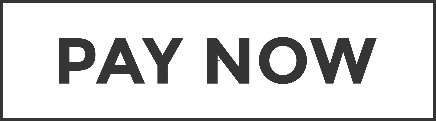 «if»«d»«e»«/if»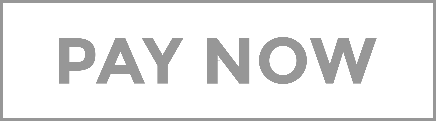 «if»«d»«e»«/if»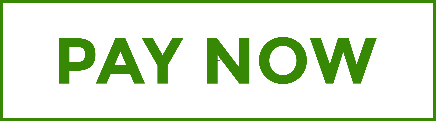 «if»«d»«e»«/if»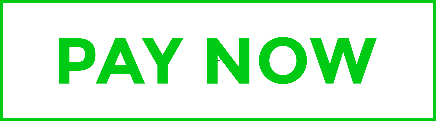 «if»«d»«e»«/if»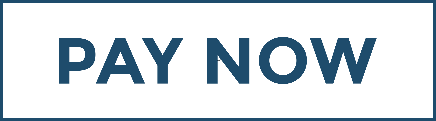 «if»«d»«e»«/if»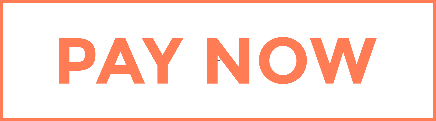 «if»«d»«e»«/if»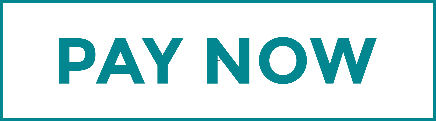 «if»«d»«e»«/if»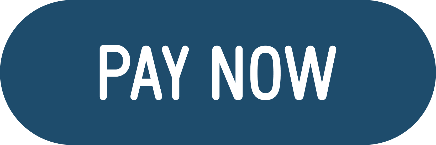 «if»«d»«e»«/if»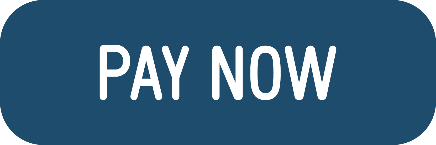 «if»«d»«e»«/if»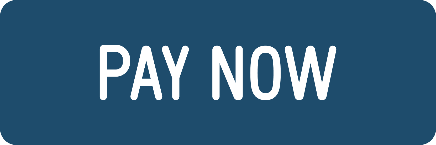 «if»«d»«e»«/if»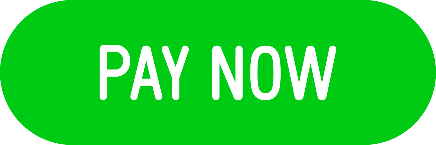 «if»«d»«e»«/if»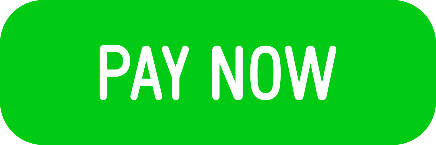 «if»«d»«e»«/if»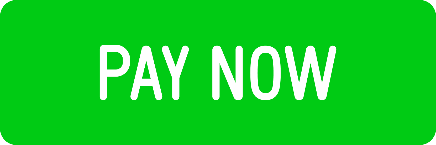 «if»«d»«e»«/if»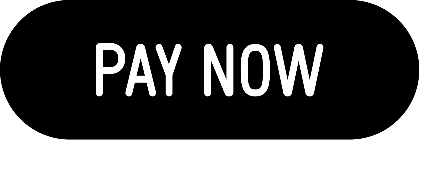 «if»«d»«e»«/if»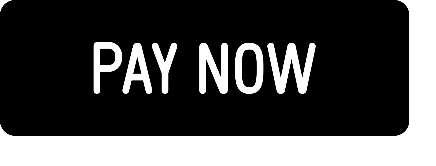 «if»«d»«e»«/if»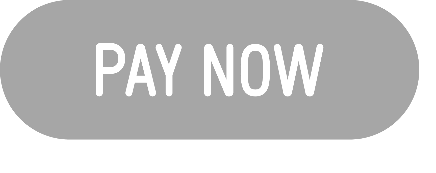 «if»«d»«e»«/if»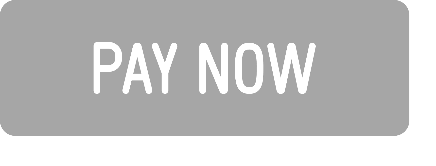 «if»«d»«e»«/if»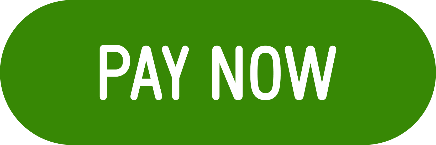 «if»«d»«e»«/if»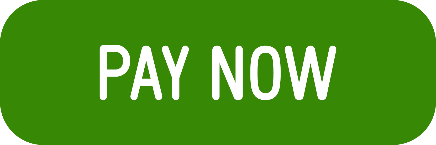 «if»«d»«e»«/if»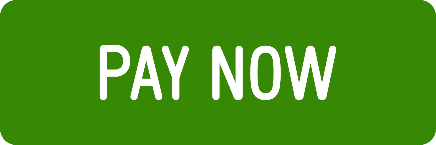 «if»«d»«e»«/if»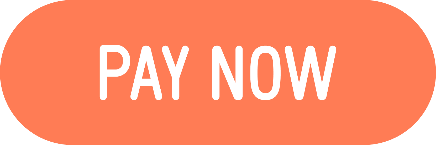 «if»«d»«e»«/if»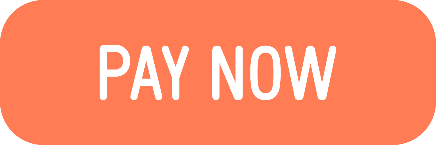 «if»«d»«e»«/if»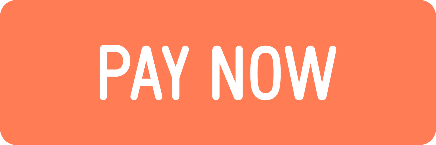 «if»«d»«e»«/if»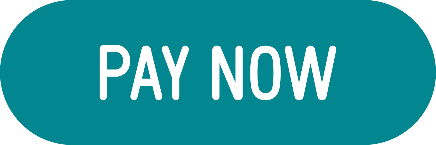 «if»«d»«e»«/if»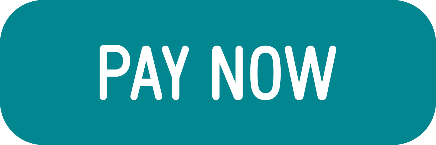 «if»«d»«e»«/if»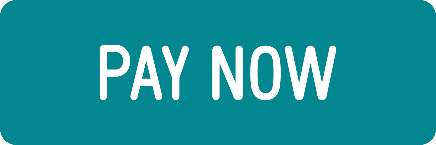 «if»«d»«e»«/if»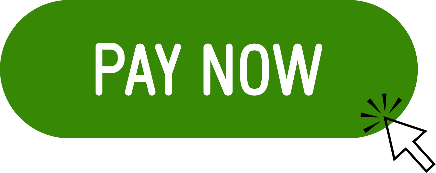 «if»«d»«e»«/if»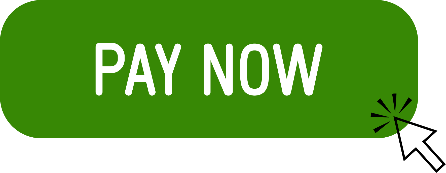 «if»«d»«e»«/if»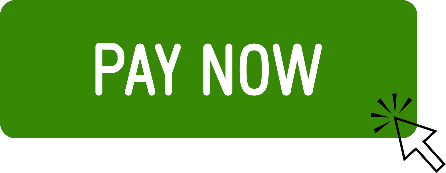 «if»«d»«e»«/if»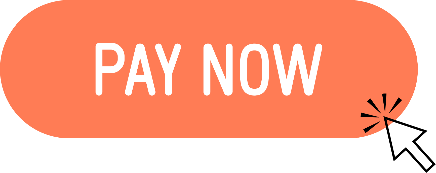 «if»«d»«e»«/if»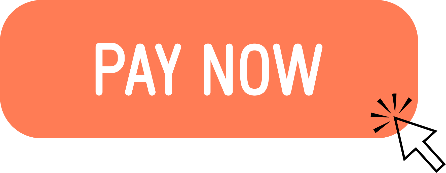 «if»«d»«e»«/if»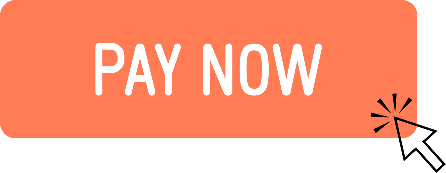 «if»«d»«e»«/if»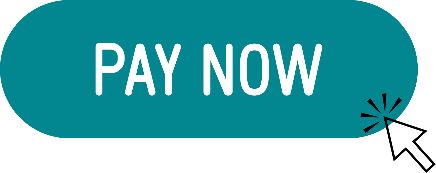 «if»«d»«e»«/if»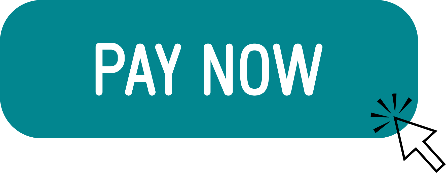 «if»«d»«e»«/if»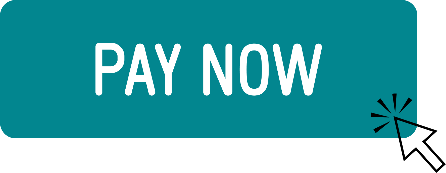 «if»«d»«e»«/if»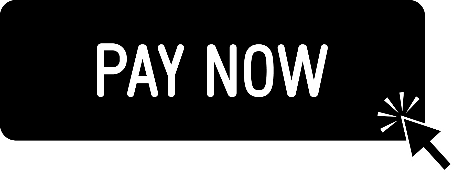 «if»«d»«e»«/if»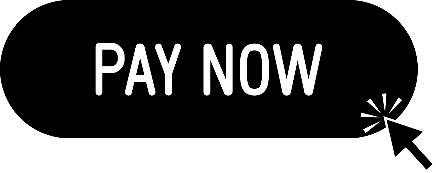 «if»«d»«e»«/if»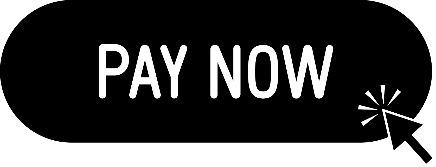 «if»«d»«e»«/if»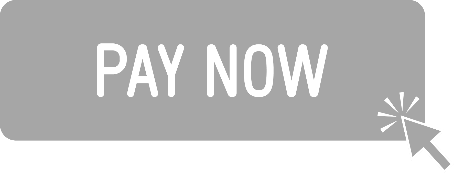 «if»«d»«e»«/if»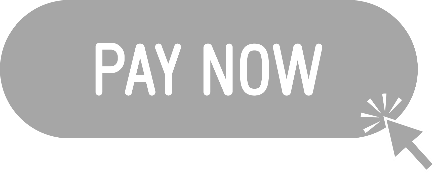 «if»«d»«e»«/if»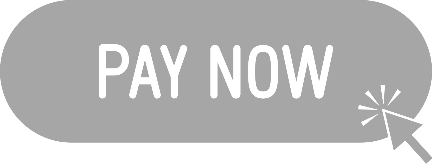 «if»«d»«e»«/if»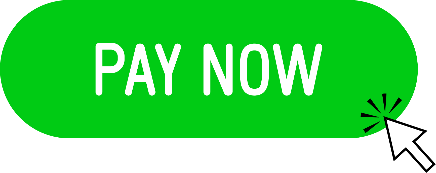 «if»«d»«e»«/if»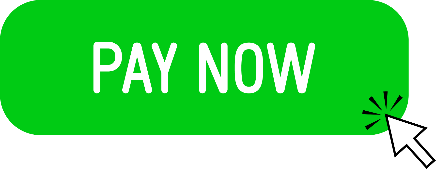 «if»«d»«e»«/if»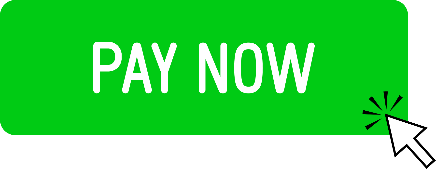 «if»«d»«e»«/if»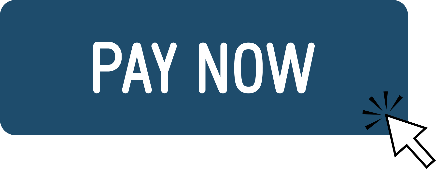 «if»«d»«e»«/if»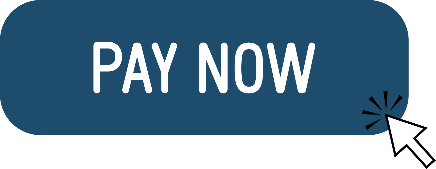 «if»«d»«e»«/if»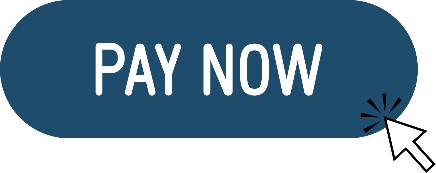 «if»«d»«e»«/if»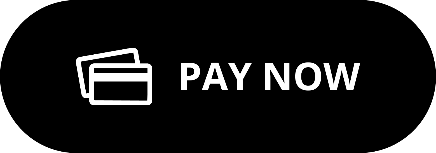 «if»«d»«e»«/if»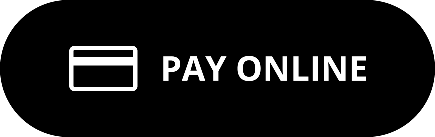 «if»«d»«e»«/if»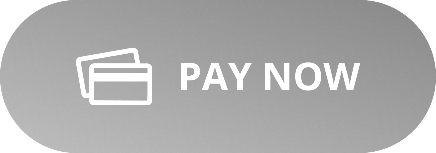 «if»«d»«e»«/if»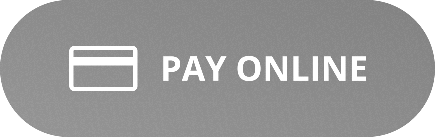 «if»«d»«e»«/if»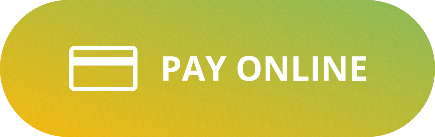 «if»«d»«e»«/if»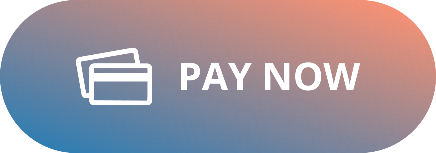 «if»«d»«e»«/if»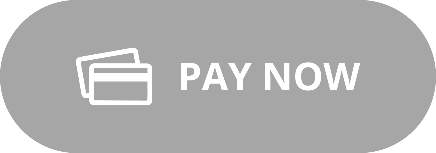 «if»«d»«e»«/if»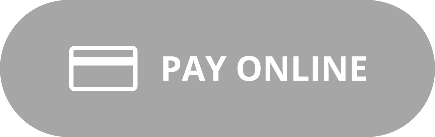 